Office of the Fire Marshal and Emergency Management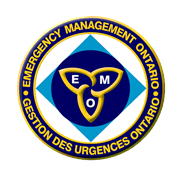 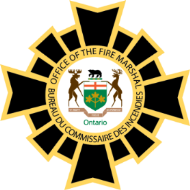 2014 Public Fire Safety Education Workshops	Participant Registration FormThe 2014 Fire and Life Safety Educators’ Workshops are intended for members of the fire service who are involved in direct oversight or delivery of public fire safety education.  There is no registration fee for these workshops. A separate registration form must be completed for each participant. As space may be limited, fire departments are asked to register a maximum of two (2) participants.PLEASE NOTE!! Registered participants will receive email confirmation with additional details regarding their workshop. Please select the Public Fire Safety Education Workshop you plan to attend:Please select the Public Fire Safety Education Workshop you plan to attend:Please select the Public Fire Safety Education Workshop you plan to attend:XREGIONLOCATIONDATESSouthwest Park Avenue Business Centre25 Creek Road, CHATHAM, ON 15 – 16 October, 2014Southwest Park Avenue Business Centre25 Creek Road, CHATHAM, ON Registration Deadline: 24 SeptemberSoutheastPortsmouth Olympic Harbour53 Yonge Street, KINGSTON, ON22 – 23 October, 2014SoutheastPortsmouth Olympic Harbour53 Yonge Street, KINGSTON, ONRegistration Deadline: 1 October CentralToronto Fire & EMS Training Centre895 Eastern Avenue, TORONTO, ON28 – 29 October, 2014CentralToronto Fire & EMS Training Centre895 Eastern Avenue, TORONTO, ONRegistration Deadline: 7 OctoberNorthwestProtective Emergency Services Training Centre750 Hammond Avenue, THUNDER BAY, ON14 – 15 November, 2014NorthwestProtective Emergency Services Training Centre750 Hammond Avenue, THUNDER BAY, ONRegistration Deadline: 24 October NortheastLionel E. Lalonde Centre239 Montee Principale, AZILDA, ON19 – 20 November, 2014NortheastLionel E. Lalonde Centre239 Montee Principale, AZILDA, ONRegistration Deadline: 29 October Registrant InformationRegistrant InformationRegistrant InformationRegistrant InformationFirst Name:Last Name:Last Name:Title/Position:Fire Department Name:Fire Department Name:Fire Department Name:Fire Department Name:Email address:Email address:Phone Number:Phone Number:EMAIL or FAX completed form to:Gina PontikasEmail: Gina.Pontikas@ontario.caFAX: 416-325-3162